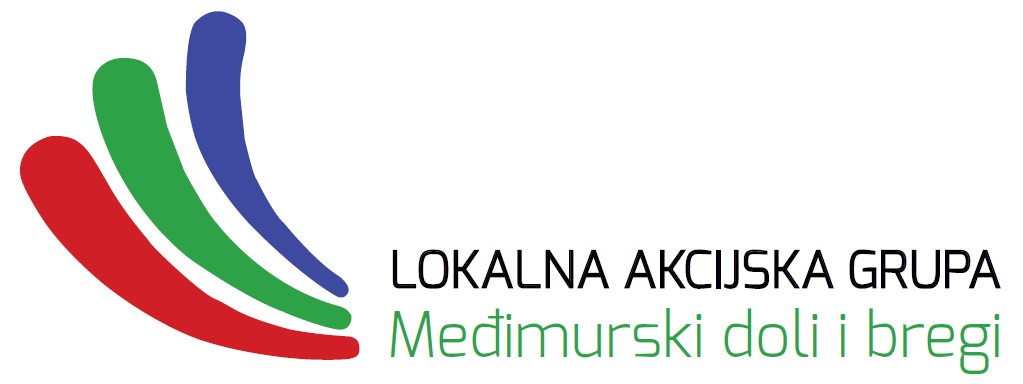 PRILOG IDOKUMENTACIJA ZA PODNOŠENJE PRIJAVE PROJEKTA ZA TIP OPERACIJE 1.1.3.  Potpora razvoju malih poljoprivrednih gospodarstava - IVOBAVEZNA DOKUMENTACIJA ZA SVE KORISNIKENapomena: Svi dokumenti navedeni u popisu moraju biti priloženi prema redoslijedu (r. br. 1-10)Svi dokumenti moraju biti originali ili preslike ovjerene od strane javnog bilježnika.Korisnik može od LAG-a zatražiti povrat originalne dokumentacije.OBAVEZNA DOKUMENTACIJA ZA SVE KORISNIKENapomena: Svi dokumenti navedeni u popisu moraju biti priloženi prema redoslijedu (r. br. 1-10)Svi dokumenti moraju biti originali ili preslike ovjerene od strane javnog bilježnika.Korisnik može od LAG-a zatražiti povrat originalne dokumentacije.1.Potpisan i ovjereni Prijavni obrazac A.Pojašnjenje:Preuzmite predložak Prijavnog obrasca (Obrazac A. – sastavni dio Natječaja) te ga popunite u skladu s pojašnjenjima i uputama koji su njegov sastavni dio. Nakon popunjavanja, navedeni obrazac isprintajte, potpišite i ovjerite (OPG/SOPG koji nema žig može samo potpisati) te zajedno s propisanom dokumentacijom (navedenom u točkama 2. - 10.) dostavite na način i u rokovima kako je propisano LAG Natječajem. NAPOMENA: U slučaju da prijavni obrazac nije dostavljen ili nije ovjeren i/ili potpisan od strane nositelja SOPG-a/OPG-a ili odgovorne osobe, prijava zahtjeva za potporu se isključuje iz postupka odabira zahtjeva za potporu, bez mogućnosti dopune/obrazloženja/ispravka (D/O/I). 2.Obrazac B. Poslovni plan (opisni i tablični dio). Pojašnjenje: Preuzmite predložak Poslovnog plana (Obrazac B. sastavni dio Natječaja) u word formatu te ga popunite u skladu s pojašnjenjima i uputama. Tablični dio (excel format) poslovnog plana se obavezno dostavlja u elektroničkom obliku (DVD ili CD s oznakom R:CD/R, DVD/R). NAPOMENA: U slučaju da obrazac B. Poslovni plan (opisni i tablični dio) nije dostavljen prijava zahtjev za potporu se isključuje iz postupka odabira zahtjeva za potporu, bez mogućnosti dopune/obrazloženja/ispravka (D/O/I).3. Preslika osobne iskaznice korisnika (nositelja SOPG-a/OPG-a/vlasnika obrta/odgovorne osobe).Pojašnjenje:Dostavite obostranu presliku osobne iskaznice koja mora biti važeća na dan podnošenja prijave projekta (nije potrebna ovjera kod javnog bilježnika). U slučaju da je osobna iskaznica u postupku izdavanja, dostavite Potvrdu o podnesenom Zahtjevu za izdavanje osobne iskaznice te navedite razloge promjene podataka na osobnoj iskaznici.   4.Potvrda o ekonomskoj veličini poljoprivrednog gospodarstva koja se sastoji od Kalkulatora – izračun ekonomske veličine poljoprivrednog gospodarstva, Izjave o proizvodnim resursima poljoprivrednog gospodarstva i Izračuna ekonomske veličine poljoprivrednog gospodarstva (EVPG), izdane od Uprave za stručnu podršku u poljoprivredi i ribarstvu (Ministarstvo poljoprivrede), nakon objave natječaja te potpisanu od službenika.Pojašnjenje:Potvrda o ekonomskoj veličini poljoprivrednog gospodarstva obvezna je za sve korisnike. Mora biti potpisana od strane službenika Uprave za stručnu podršku u poljoprivredi i ribarstvu (Ministarstvo poljoprivrede) i izdana nakon objave ovog natječaja.Potvrda o ekonomskoj veličini poljoprivrednog gospodarstva sadrži sljedeće:- Izračun ekonomske veličine poljoprivrednog gospodarstva- Izjava o proizvodnim resursima poljoprivrednog gospodarstva- FADN kalkulator s vidljivim izračunima. 5.Obrazac C. Izjava o veličini poduzeća. Pojašnjenje:Preuzmite predložak (Obrazac C. sastavni dio Natječaja) te ga popunite u skladu s pojašnjenjima i uputama, ispišite, potpišite i ovjerite (SOPG/OPG koji nema žig može samo potpisati). NAPOMENA: Obrazac ispunjavaju svi organizacijski oblici poljoprivrednog gospodarstva: SOPG, OPG, obrt, trgovačko društvo, zadruga.6.Potvrda Porezne uprave iz koje je vidljivo da korisnik ima regulirane financijske obveze prema državnom proračunu RH, ne starija od 30 dana na dan podnošenja zahtjeva za potporu i ovjerena od strane Porezne uprave ili u obliku elektroničkog zapisa (e-Potvrda). U potvrdi ne smije biti naveden dug.7. Sva rješenja nadležnog upravnog tijela o promjeni sjedišta obrta u Obrtnom registru, ako je primjenjivo. Pojašnjenje:Navedeni dokument/e je potrebno dostaviti u slučaju da je korisnik obrt i ako je od dana prije objave LAG Natječaja (uključujući dan objave LAG Natječaja) promijenjeno sjedište obrta.  OBAVEZNA DOKUMENTACIJA VEZANA UZ POREZNI STATUS KORISNIKA:OBAVEZNA DOKUMENTACIJA VEZANA UZ POREZNI STATUS KORISNIKA:OBVEZNICI POREZA NA DOHODAKOBVEZNICI POREZA NA DOHODAK8.A. KOJI OBAVLJAJU SAMOSTALNU DJELATNOST I UTVRĐUJU DOHODAK KAO RAZLIKU POSLOVNIH PRIMITAKA I IZDATAKA   • Prijava poreza na dohodak za 2020. godinu (Obrazac DOH), ovjerena od strane nadležne Porezne uprave zajedno s pregledom poslovnih primitaka i izdataka (Obrazac P-PPI) za razdoblje od 1. siječnja do 31. prosinca 2020.godine, ovjerena i potpisana od strane korisnika. •  Popis dugotrajne imovine na dan 31.12.2020. godineili• Prijava u registar poreznih obveznika (RPO) – samo za korisnike koji su u godini podnošenja prijave postali obveznikom poreza na dohodakNAPOMENA: Pod dohotkom od samostalne djelatnosti smatra se, u skladu s čl. 28. Zakona o porezu na dohodak (NN br. 115/16, 106/18, 121/19, 32/20, 138/20), dohodak od obrta i s obrtom izjednačenih djelatnosti, dohodak od slobodnih zanimanja, dohodak od poljoprivrede i šumarstva, drugi dohodak na temelju kojeg su porezni obveznici obvezno ili na vlastiti zahtjev odlučili utvrđivati dohodak na način za samostalne djelatnosti. B. KOJIMA SE DOHODAK, POREZ I PRIREZ OD SAMOSTALNE DJELATNOSTI UTVRĐUJE I PLAĆA U PAUŠALNOM IZNOSU • Evidencija o prometu na kraju 2020. godine (Obrazac KPR), ovjerena i potpisana od strane korisnika• Izvješće o paušalnom dohotku od samostalnih djelatnosti te uplaćenom paušalnom porezu na dohodak i prirezu poreza na dohodak za 2020.  godinu (Obrazac PO – SD), ovjereno od strane nadležne Porezne upraveili• Prijava u registar poreznih obveznika (RPO) – samo za korisnike koji su u godini podnošenja prijave postali obveznikom poreza na dohodak u paušalnom iznosu OBVEZNICI POREZA NA DOBITOBVEZNICI POREZA NA DOBIT9.A. KOJI SU POSLOVALI • Godišnji financijski izvještaj GFI-POD za 2019.godinu s potvrdom o primitku dokumentacije od FINA-e• Popis dugotrajne imovine na dan 31.12. 2019. godine B. KOJI JE BIO U STATUSU MIROVANJA  • Izjava o neaktivnosti sukladno Zakona o računovodstvu ovjerena od FINA-e (ili potvrda FINA-e da je zaprimila predmetnu izjavu od korisnika za prethodnu financijsku godinu)Rok za predaju GFI-POD za 2019. godinu za potrebe javne objave je 30. lipnja 2020. godine. U slučaju da su obveznici predali navedene izvještaje za 2020. godinu, prilažu ažurirane izvještaje za 2020.KORISNICI KOJI NISU OBVEZNICI POREZA NA DOHODAK (ukupni godišnji primitak manji od 80.500,00 HRK)KORISNICI KOJI NISU OBVEZNICI POREZA NA DOHODAK (ukupni godišnji primitak manji od 80.500,00 HRK)10.• Obrazac Evidencije o poljoprivrednih proizvodnji i prodaji vlastitih poljoprivrednih proizvoda za 2020. godinu NAPOMENA: Korisnik koji po osnovi djelatnosti poljoprivrede i šumarstva nisu obveznici poreza na dohodak sukladno čl. 29. st. 3. Zakona o porezu na dohodak (NN br. 115/16, 106/18, 121/19, 32/20, 138/20), odnosno oni koji po toj osnovi u poreznom razdoblju ostvare ukupni godišnji primitak manji od 80.500,00 HRK, pod uvjetom da nisu obveznici poreza na dodanu vrijednost sukladno posebnom zakonu ili ako ostvaruju poticaje na način i pod uvjetima propisanim posebnim zakonima.